Кирюшатова Т.Н. «Весенние тарелочки» для украшения группыВ преддверии весны родителям своих малышей я раздала разноцветные "одноразовые" тарелочки. Творческое задание звучало так: за выходные дни украсьте тарелочки. Тема: "Весна-красна"Идею украшать тарелочки я увидела на нашем любимом сайте МААМ. Только вот не помню у кого из педагогов. Тогда был канун Новогодних праздников и тарелочки были оформлены в новогоднем стиле.Родители моих малышей творили два дня и две ночи! Полюбуйтесь на их творения! Все молодцы! Все достойны похвал.У кого-то весна ассоциируется с подснежниками, у кого-то с вербой. На некоторых тарелочках уже во всю зеленеет травка и порхают с цветка на цветок бабочки."Весенние тарелочки" теперь украшают нашу прихожую.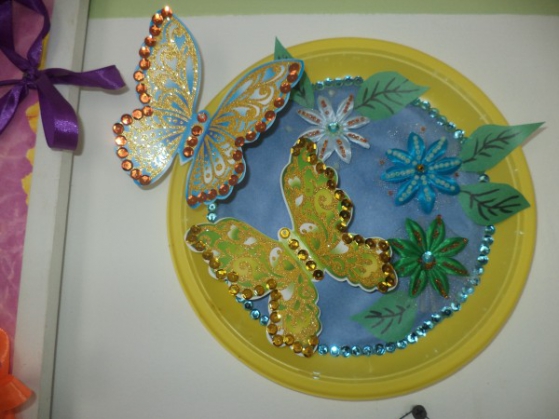 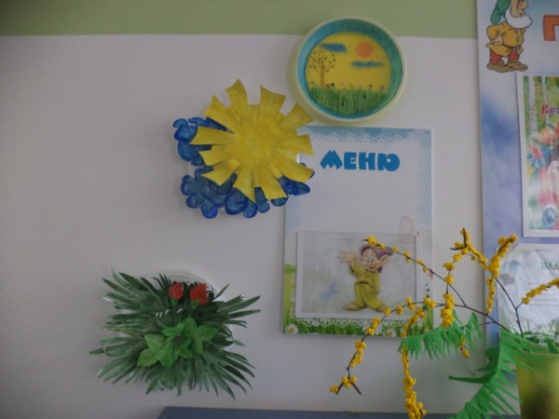 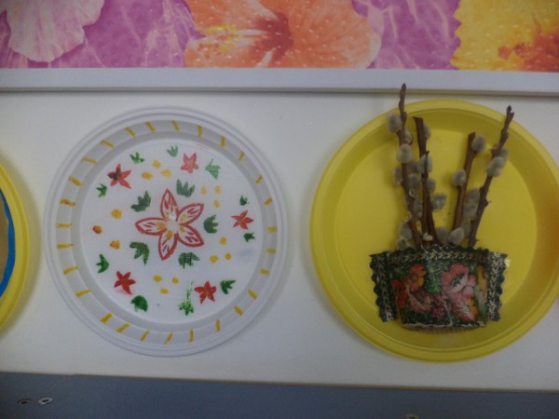 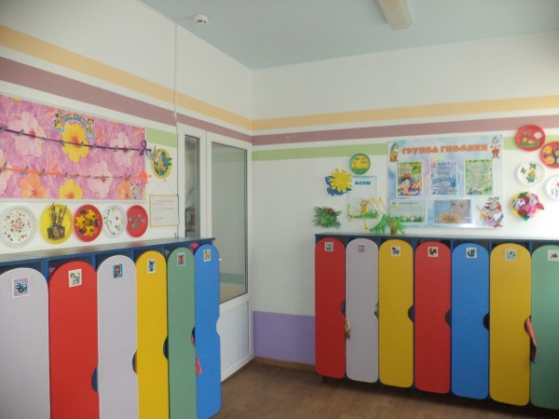 